Je pèsePour peser, j’utilise une balance.
Il existe différents types de balances.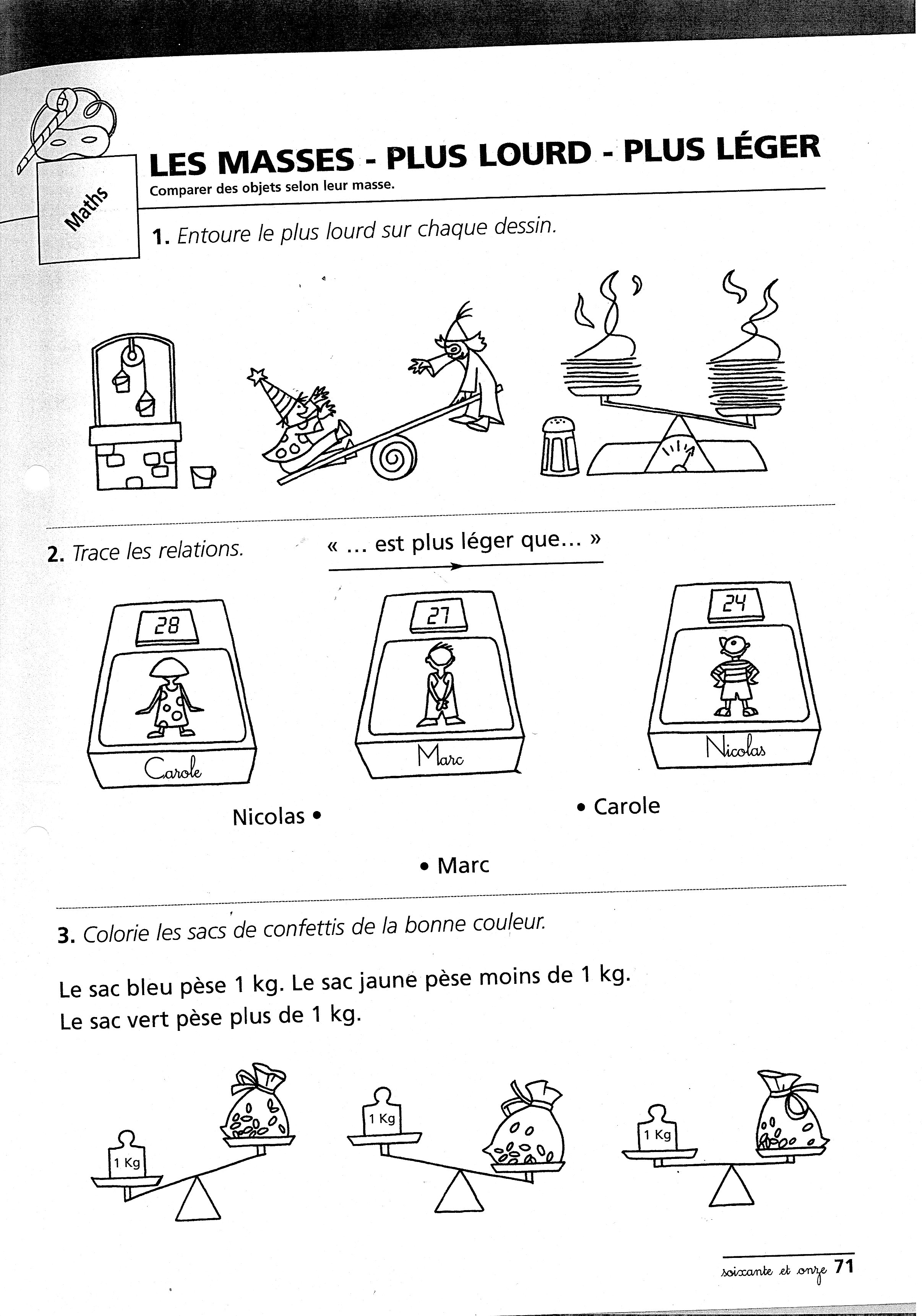 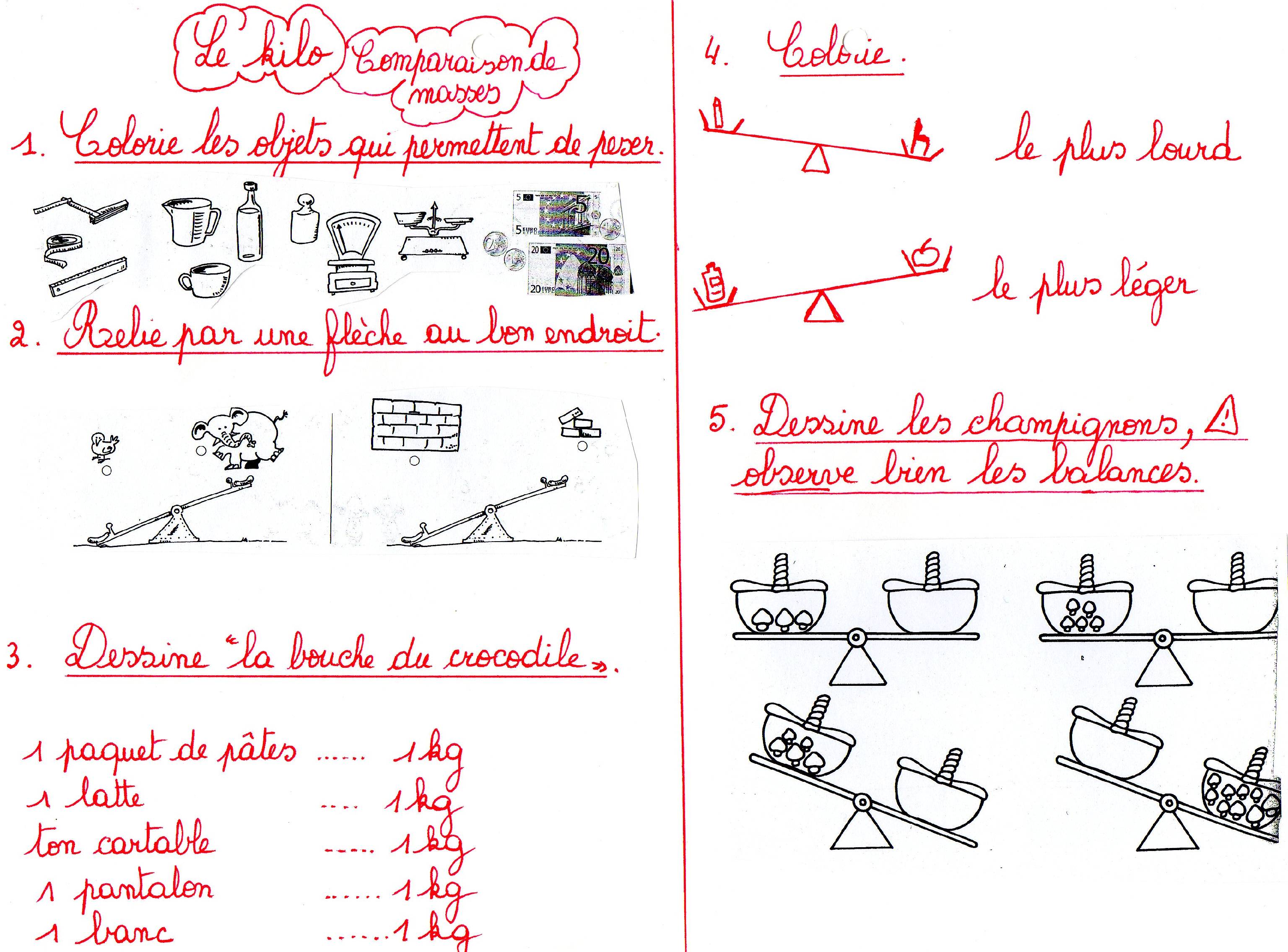 Sur une balance à plateaux, le plus lourd est vers le bas, le plus léger vers le haut.L’unité de référence est le kilo (kg).
1 kg, c’est comme un paquet de farine.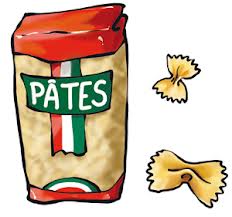 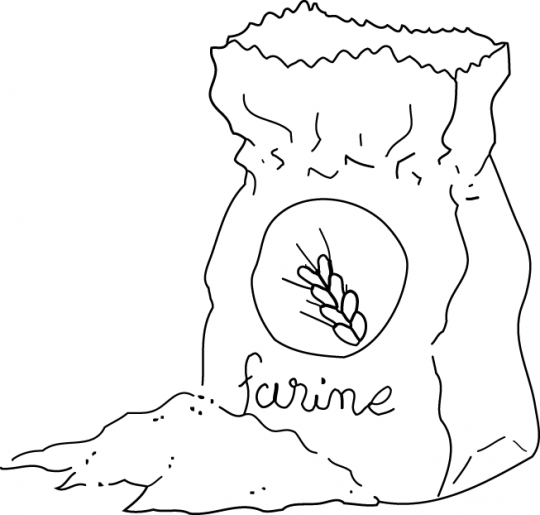 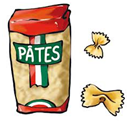 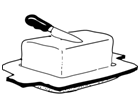 Je pèsePour peser, j’utilise une balance.
Il existe différents types de balances.Sur une balance à plateaux, le plus lourd est vers le bas, le plus léger vers le haut.L’unité de référence est le kilo (kg).
1 kg, c’est comme un paquet de farine.